Экспертная дискуссия «РОЛЬ УНИВЕРСИТЕТОВ В ОРГАНИЗАЦИИ СТРАТЕГИЧЕСКОЙ СЕССИИ В МУНИЦИПАЛЬНЫХ ОБРАЗОВАНИЯХ. СТРАТЕГИЧЕСКОЕ ПЛАНИРОВАНИЕ И ПРОЕКТНОЕ УПРАВЛЕНИЕ В XXI ВЕКЕ: ЛУЧШИЕ ПРАКТИКИ» 12 МАРТА 2019 ГОДАНачало – 10.00 Самарский государственный экономический университет,г. Самара, у. Советской Армии, дом 141, 5 поточная аудиторияПРОГРАММА ЭКСПЕРТНОЙ ДИСКУССИИМодераторы:Габибулла Рабаданович  Хасаев  - и.о. ректора СГЭУ Юрий Никитович  Мосейкин -  Вице президент РАБО   Участники дискуссии – представители организаций-членов РАБО и приглашенные участники.ТЕМАТИЧЕСКИЕ НАПРАВЛЕНИЯ ДИСКУССИИУчастие университетов в реализации Указа Президента РФ № 204 от 7 мая 2018 года «О национальных целях и стратегических задачах развития Российской Федерации на период до 2024 года» и Стратегий территориального развитиякак использовать потенциал, опыт  и возможности университетов в достижении целей и стратегических задач Указа Президента РФ № 204 от 7 мая 2018 года;работа на стратегию – управляем регионом/городом/районом вместе: роль университетов, местного сообщества и проектных команд в процессе стратегического управления территорией.Стратегическое и проектное управление в системе бизнес-образования потенциал стратегического и проектного управления в обеспечении развития системы бизнес-образования;практический опыт реализации проектного управления в органах государственного и муниципального управления;как сити-менеджеры и топ-менеджеры участвуют в процессах обучения и развития.Сотрудничество университетов и муниципалитетов в сфере бизнес-образованияв каких формах эффективнее всего сотрудничество университетов и муниципалитетов в сфере бизнес-образования;сетевые проекты в дополнительном профессиональном образовании;совершенствование образовательных программ для государственных и муниципальных служащих, международная аккредитация образовательных программ. Лучшие практики стратегического планирования и проектного управления в XXI векеопыт внедрения эффективных моделей и технологий стратегирования и проектной деятельности в развитии государственного и муниципального управления, университетов;стратегические и форсайт-сессии как эффективный инструмент коллективного планирования, проектирования и управления развитием территорий;опыт университетов в организации стратегических и проектных сессий.Цифровое бизнес-образование: первые шаги, вызовы и возможности   цифровой переход в бизнес-образовании: цели и задачи;новые форматы подготовки цифровых лидеров бизнеса;как цифровизация образования поможет бизнесу;онтологический подход к цифровизации бизнеса.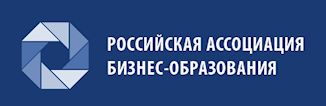 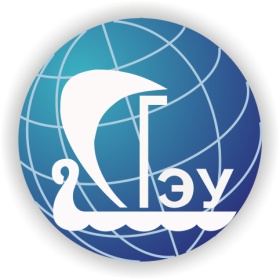 10.00 – 10.20ПРИВЕТСТВИЯ:Министр экономического развития и инвестиций Самарской области Д.Ю. БогдановИ.о. ректора СГЭУ Г.Р. ХасаевВице президент РАБО   Ю.Н. Мосейкин10.20 – 12.30Ключевые выступления: А.С. Товб, Президент Ассоциации управления проектами СОВНЕТ, Главный редактор журнала «Управление проектами и программами», IPMA Honorary Fellow and Advisory Committee Member«Состояние и тенденции развития управления проектами в мире и в России»Королева Е.Н д.э.н., профессор СГЭУВ.А. Чихирёв, Глава городского округа Кинель Самарской области«Практика муниципального форсайта; как оценить результативность» Полянскова Н.В. к.э.н., доцент, директор НИИ региональногоразвития СГЭУ Д.В. Холин, Глава городского округа Жигулёвск Самарской области «Роль Самарского государственного экономического университета в разработке Стратегии лидерства Самарской области» Зотова А.С. к.э.н., доцент, начальник управления по международномусотрудничеству СГЭУ«Лучшие европейские практики проектного управления в сфере интеграции высшего образования и бизнеса в соответствии с новой социальной средой»Звоновский В.Б. д.с.н., заведующий кафедры социологии и психологии СГЭУ, президент Фонда социальных исследований,  «Практика социологического сопровождения в реализации городских и региональных стратегических проектов»Яшина Е.З., директор Центра корпоративного развития СГЭУ,      председатель Гильдии специалистов по связям с общественностью       Самарской области, лидер направления "Т-сиситемы" (г. Москва)      «Технологии работы с ресурсностью человека и        территории»12.30 – 13.00Кофе-брейк13.00 – 14.00Дискуссия, выработка рекомендаций14.30 Экскурсия